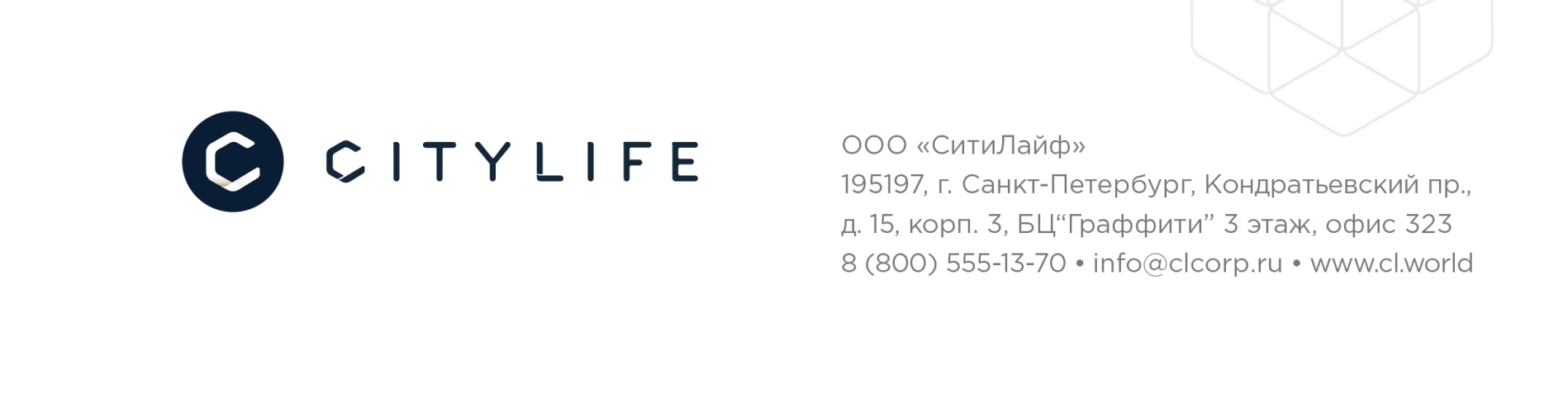 Анкета партнераРеквизиты* Звездочкой отмечены обязательные поля для заполненияНазвание и условия АКЦИЙ* Звездочкой отмечены обязательные поля для заполненияКоличество картАдрес доставки картПринятие баллов (да/нет)Тариф Промо (да/нет)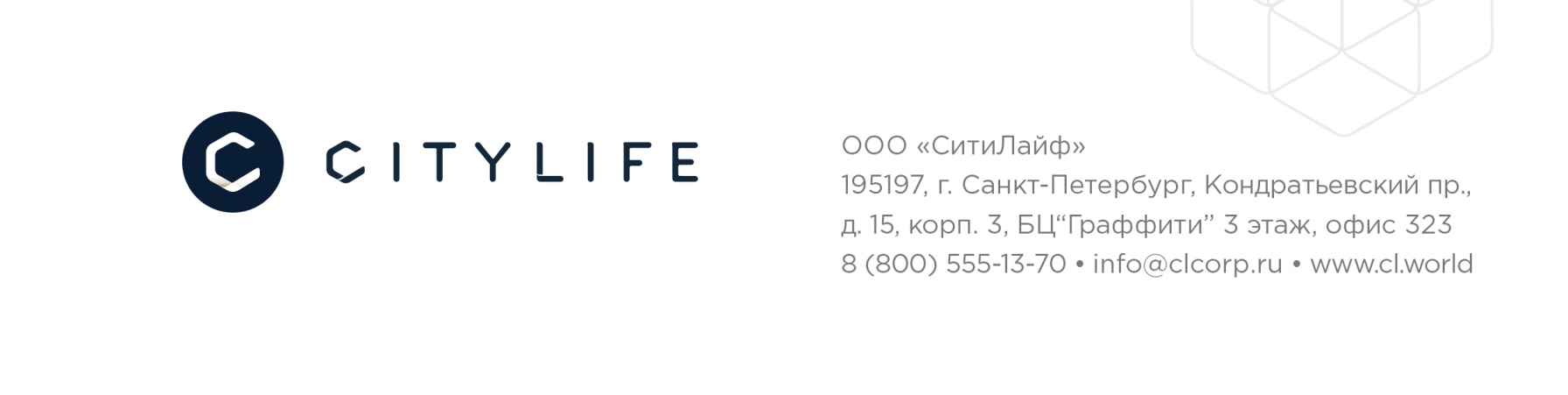 РАЗМЕЩЕНИЕ ТСП НА САЙТЕ1. Ответственное лицо
Если вы – владелец заведения, вы – ответственное лицо.
* Звездочкой отмечены обязательные поля для заполнения2. Контакты заведения или предприятияАдреса, время работы и телефоны. Пример:Укажите адрес в формате: г. Казань, ул. Ленинская, д. 81, к 3 (ТЦ «Светлана», 2 этаж, павильон 11)Укажите время работы в формате: пн-пт с 8 до 22, сб-вс с 10 до 22.Укажите номера телефонов в международном формате +7(000) 000-00-00, если их несколько – через запятую.
* Звездочкой отмечены обязательные поля для заполнения3. E-mail организации, сайт и социальные сети
* Звездочкой отмечены обязательные поля для заполнения5.Текст для сайтаНапишите краткую информацию о вашем бизнесе и предложенной акции (900-1200 символов с пробелами). Этот текст будет проверен на уникальность, орфографию и пунктуацию. При необходимости специалист компании оставляет за собой право редактировать и сокращать текст или дополнять его информацией, и в дальнейшем согласовать его с вами.Уникальность текста должна быть от 90%, то есть текст должен быть написан специально под размещение на сайте CL, а не скопирован с вашего сайта или социальных сетей! Проверить уникальность можно здесьПри написании текста укажите больше интересных и полезных фактов об акции и компании. Напишите особенности бизнеса – то, что отличает вас от конкурентов. Напишите об акциях и скидках, которые вы проводите вне рамок сотрудничества с CityLife. Помните: о том, что в компании работает команда профессионалов, которая оказывает качественные услуги, пишут все. Не пишите так же.Инструкция по разделам: - название компании  - перечень Ваших товаров и услуг - ответ на вопросы, почему покупатель идет к Вам? - чем Ваши услуги лучше, чем у других игроков рынкаТекст писать лучше простым, обывательским языком, без формулировок из «Википедии»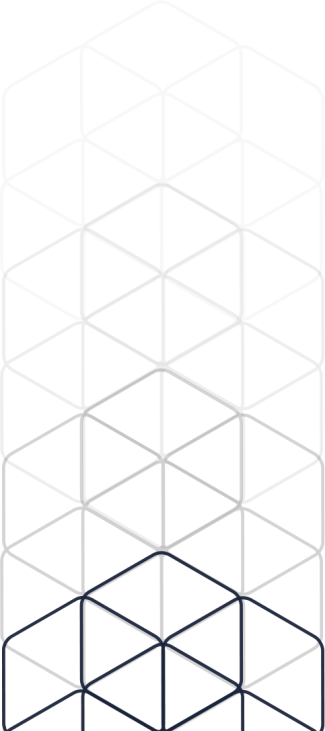 6. Лицензия/СертификатЕсли ваша деятельность подлежит лицензированию или сертификации, обязательно укажите данные подтверждающих документов, мы укажем это в описании на сайте.Помните: мы не размещаем заведения, подлежащие обязательной сертификации, но не имеющие соответствующих документов. Тип предприятия (ИП/ООО)*Название компании*ФИО директора*ИНН*КППОГРНИП*БИК*Расчетный счет*Корреспондентский счет*Название банка*Юридический адрес*Фактический адрес*Система налогообложенияУкажите Акцию в формате:
Скидка на товар «А»Скидка – 10 % 
общий кэшбэк – 10 %Кэшбэк Клиента Free – 2,5 %Кэшбэк Клиента Smart – 5 %Название акции*Условия акции*КоличествоСтоимостьДа Да ФИО*Город*Дата рождения*Телефон*E-mail*Адрес*Время работы*Телефон*E-mail организации*Сайт организации *Социальные сети VKСоциальные сети FacebookСоциальные сети ОдноклассникиСоциальные сети InstagramСоциальные сети TelegramСоциальные сети TwitterГе